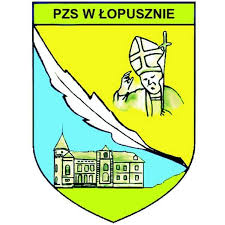     PROGRAMWYCHOWAWCZO-PROFILAKTYCZNYPOWIATOWEGO ZESPOŁU SZKÓŁ W ŁOPUSZNIERok szkolny 2020/2021                                                                                                                                                           MOTTO:„Celem szkół jest nie tylko rozwijanieumysłów za pomocą nauk i umiejętności,lecz przede wszystkim uszlachetnianie serc i dusz”ks. Stanisław KonarskiSPIS TREŚCIPodstawa prawnaWizja szkołyPrzyjęta sylwetka wychowanka Cele programuAdresaci i realizatorzy programu Rola i zadania wychowawcze nauczycieli Prawa i obowiązki uczniówWykaz   uroczystości i wydarzeń szkolnychPrzyjęte cele główne i zadania programuEwaluacja programuPostanowienia końcowePODSTAWA PRAWNA: Konstytucja Rzeczypospolitej Polskiej z 1997 r. (art. 48, 53, 54, 70, 72)Ustawa z 14 grudnia 2016 r. – Prawo oświatowe (Dz.U. z 2017 r. poz. 59) - art. 26, art. 84 ust. 2 pkt 1 i ust. 3.Statut szkoły z regulaminami. Karta Nauczyciela (art.6) Konwencja o Prawach Dziecka. Europejska Karta Praw Człowieka.Rozporządzenie MEN z dnia 18 sierpnia 2015 r. w sprawie zakresu i form prowadzenia w szkołach i placówkach systemu oświaty działalności wychowawczej, edukacyjnej, informacyjnej i profilaktycznej w celu przeciwdziałania narkomanii (Dz.U. 2015.1249).Rozporządzenie MENIS z dnia 30 kwietnia 2013r. w sprawie   zasad udzielania i organizacji pomocy psychologiczno-pedagogicznej w publicznych przedszkolach, szkołach i placówkach (Dz. U. 2013 poz.532).Rozporządzenie Ministra Edukacji Narodowej z 14 lutego 2017 r. w sprawie podstawy programowej wychowania przedszkolnego oraz podstawy programowej kształcenia ogólnego dla szkoły podstawowej, w tym dla uczniów z niepełnosprawnością intelektualną w stopniu umiarkowanym lub znacznym, kształcenia ogólnego dla branżowej szkoły I stopnia, kształcenia ogólnego dla szkoły specjalnej przysposabiającej do pracy oraz kształcenia ogólnego dla szkoły policealnej (Dz. U. z 2017 r. poz. 356).Rozporządzenie MENIS z dnia 7 stycznia 2003 r. (w sprawie szczegółowych form działalności wychowawczej i zapobiegawczej wśród dzieci i młodzieży zagrożonych uzależnieniem).Ustawa o ochronie zdrowia psychicznego z dnia 19.08.1994 r.Ustawa o ochronie zdrowia przed następstwami używania tytoniu i wyrobów tytoniowych z dnia 9 listopada 1995 r. (tekst jednolity: Dz. U. Nr 10. z 1996 r., poz. 55 z późniejszymi zmianami: 1997r. Nr 88, poz. 554 i Nr 121, poz. 770; 1999 r. Nr 96, poz.1107; 2003 r. Nr 229, poz. 2274).Ustawa z dnia 29 lipca 2005 r. o przeciwdziałaniu przemocy w rodzinie (Dz. U. z dnia 20 września 2005 r.Ustawa o przeciwdziałaniu narkomanii Dz. U. Nr179, poz.1485 z dnia 29 lipca 2005 r. (z późniejszymi zmianami.)Ustawa o wychowaniu w trzeźwości i przeciwdziałaniu alkoholizmowi z dnia 26października 1982 r. (tekst jednolity -Dz. U. z 2002r. Nr 147, poz.1231; Dz. U. z 2007r.Nr 70, poz. 473).15.Ustawa o postępowaniu w sprawach nieletnich z dnia 26 października 1982 r. (tekst jednolity: Dz. U. z 2002 r. Nr 11, poz. 109 z późniejszymi   zmianami).Szkolny Program Wychowawczo -Profilaktyczny jest zintegrowany ze Statutem Szkolnym. Program powstał na bazie diagnozy środowiska szkolnego. Diagnoza została dokonana w formie ankiety kierowanej do uczniów, rodziców i nauczycieli oraz rozmów diagnozujących zapotrzebowanie na tematykę i działania wychowawcze i profilaktyczne na dany rok szkolny.WIZJA SZKOŁY Wizją naszej szkoły jest:Zapewnianie każdemu uczniowi wysokiegopoziomu edukacji, wychowania i opieki;rozwój uzdolnień i zainteresowań młodzieży z uwzględnieniem indywidualnych aspiracji edukacyjnych.Wychowanie w duchu patriotyzmu i poszanowania tradycji, Wzmacnianie rozwoju osobowego ucznia zgodnie z uniwersalnym systemem wartości.Kształtowanie postawy odpowiedzialności za zdrowie oraz bezpieczeństwo własne i innych.Podnoszenie jakości usług edukacyjnych poprzez rozwijanie bazy materialnej szkoły oraz doskonalenie zawodowe kadry nauczycielskiej.Integrowanie społeczności szkolnej i lokalnej w celu osiągania wysokiego poziomu kształcenia i wychowania.Rozwijanie poczucia przynależności do dziedzictwa kulturowego własnego regionu i kraju.Wzmacnianie więzi i troska o prawidłowe relacje ucznia ze środowiskiem naturalnym.Rozwijanie poczucia przynależności do wspólnoty europejskiej.PRZYJĘTA SYLWETKA WYCHOWANKAUczeń nabywa w naszej szkole cech ważnych dla prawidłowego funkcjonowania w życiu, tj.:samodzielność – uczeń kieruje swoim działaniem, dociera do różnych źródeł informacji, potrafi dokonać wyboru wartości, radzi sobie w sytuacjach problemowych, rozstrzyga wątpliwości i problemy moralne zgodnie z przyjętą hierarchią wartości, potrafi dokonać samooceny, prezentuje własny punkt widzenia i uwzględnia poglądy innych ludzi;odpowiedzialność – uczeń odpowiada za swoje wyniki w nauce, za skutki podejmowanych decyzji, potrafi odróżnić rzeczywistość od wyobraźni, podporządkowuje się określonym zasadom życia społecznego, dba o zdrowie i życie własne i innych;twórczość – uczeń rozumie potrzebę doskonalenia i rozwijania samego siebie, tworzy własny warsztat pracy, rozwija swoje zainteresowania, rozwiązuje zadania problemowe związane z otaczającym go światem;etyczność – uczeń odróżnia prawdę od kłamstwa, umie współdziałać z innymi, rozumie sens praw i obowiązków, szanuje siebie i innych, szanuje dobro wspólne, dba o estetyczny wygląd własny i otoczenia.CELE PROGRAMUCel główny:Wyrównywanie szans wszystkich uczniów poprzez dążenie do wszechstronnego rozwojuosobowego wychowanka w wymiarze intelektualnym, fizycznym, psychicznym, zdrowotnym i społecznym.Cele szczegółowe:a) Propagowanie modelu wartości opartego na uniwersalnych zasadach poprzez:poszanowanie życia ludzkiego jako najwyższej wartościkierowanie się w stosunkach międzyludzkich uczciwością i prawdąposzanowanie godności osobistejb) Kształtowanie dojrzałości i aktywnej postawy życiowej oraz umiejętności planowania własnego rozwoju poprzez:rozpoznawanie i rozwój zainteresowań, zdolności, talentówkształtowanie postawy odpowiedzialności za bezpieczeństwo, własne decyzje i czynykorzystanie z przysługujących praw i wywiązywanie się z obowiązkówzapewnienie równości szans w dostępie do różnych szkolnych form edukacyjnych, opiekuńczych, kulturalnych i sportowychmotywowanie do samokształceniadbałość o wysoką kulturę osobistąkształtowanie postawy przedsiębiorczości i wytrwałości w dążeniu do ustanowionych celówpreorientacja zawodowa i kształtowanie umiejętności radzenia sobie na współczesnym rynku pracyc)  Promowanie zdrowego, ekologicznego i bezpiecznego stylu życia poprzez:organizowanie akcji propagujących zdrowy i higieniczny trybu życiakształcenie umiejętności radzenia sobie z zagrożeniamipodejmowanie działań na rzecz ochrony środowiskapodnoszenie świadomości w sferze bezpieczeństwad)  Zapobieganie zrachowaniom ryzykownym poprzez promowanie zdrowego trybu życia                i wspieranie wszechstronnego rozwoju ucznia.e) Przeciwdziałanie uzależnieniom -pomoc w zdobyciu wiedzy na temat uzależnień i innych zagrożeń dla zdrowia oraz w nabywaniu umiejętności przeciwdziałania tym zagrożeniom.f) Kształtowanie postaw prospołecznych i prorodzinnych.g) Wspieranie ucznia podczas pojawiania się sytuacji trudnych.h) Wzmacnianie poczucia własnej wartości, wiary w siebie i swoje możliwości.i) Przygotowanie do harmonijnego uczestnictwa w życiu społecznym poprzez:kształtowanie pozytywnych relacji z rodziną i najbliższym otoczeniem kształtowanie postawy patriotycznej, poszanowanie kultury, tradycji, symboli szkolnych, lokalnych i narodowych, tolerancja wobec odmiennych poglądówrozwijanie tożsamości europejskiejwypracowywanie umiejętności konstruktywnego rozwiązywania konfliktówwspieranie rozwoju samorządności uczniowskiej, współpraca z organizacjami                      i instytucjami w środowisku lokalnymkształtowanie umiejętności współpracy w zespołach klasowych, zaangażowanie                         w pracę na rzecz szkoły i środowiska lokalnego.j)  Indywidualizacja procesu dydaktyczno-wychowawczego ze szczególnym uwzględnieniem młodzieży o specjalnych potrzebach edukacyjnych i młodzieży uzdolnionej, przy ścisłej współpracy z rodzicami poprzez:wsparcie uczniów wymagających szczególnej opiekiorganizowanie zajęć dla uczniów szczególnie uzdolnionych przy wykorzystaniu aktywnych metod pracywspółpraca z rodzicami, wspólne rozwiązywanie pojawiających się problemówADRESACI   I   REALIZATORZY   PROGRAMUAdresatami niniejszego programu są:wszyscy uczniowie naszej szkoły;rodzice – w pierwszym rzędzie odpowiedzialni za wychowanie swego dziecka – naszego ucznia;nauczyciele, którzy jednocześnie pełnią rolę realizatorów tego programu.      Działania adresowane do wszystkich uczniów: zapoznanie uczniów z obowiązującymi w szkole regulaminami, w tym z ich prawami  i obowiązkami, omówienie na lekcjach wychowawczych organizacji pracy szkoły, podstawowych zapisów Statutu, WZO i Programu Wychowawczo-Profilaktycznego;propagowanie szacunku dla kultury, tradycji i zdrowego stylu życia, udział w tradycyjnych świętach i obrzędach narodowych, lokalnych i szkolnych;budowanie poczucia przynależności do społeczności szkolnej;budowanie i aktywizowanie zespołu klasowego.     Działania skierowane do rodziców: monitorowanie potrzeb i oczekiwań rodziców wobec programu wychowawczo-profilaktycznego szkoły:rozmowy i konsultacje indywidualne;dyskusje podczas wywiadówek klasowych;anonimowe sondaże ankietowe.psychoedukacja: wykłady o tematyce wychowawczej z udziałem specjalistów.     Działania skierowane do nauczycieli: rozmowy i konsultacje indywidualne;dyskusje podczas posiedzeń Rady Pedagogicznej;udzielanie wsparcia w sytuacjach kryzysowych i konfliktowych.ROLA I ZADANIA WYCHOWAWCZE NAUCZYCIELI             Wychowawcą jest każdy pracownik pedagogiczny naszej szkoły.      Wychowawca klasy:jest bezpośrednio odpowiedzialny za proces wychowania powierzonych mu uczniów, planuje i organizuje pracę klasy;prowadzi lekcje wychowawcze według planu zaakceptowanego przez dyrektora.      Nauczyciel przedmiotowy:jest wychowawcą;realizuje podstawę programową i ze szczególną odpowiedzialnością troszczy się o indywidualizowanie pracy, dostosowanie wymagań edukacyjnych oraz udzielanie pomocy psychologiczno-pedagogicznej wobec ucznia ze specjalnymi potrzebami edukacyjnymi na każdej lekcji.PRAWA I OBOWIĄZKI UCZNIA             Uczeń w naszej szkole ma w szczególności prawo do:realizacji na terenie szkoły praw wynikających z Konwencji o Prawach Dziecka;właściwie zorganizowanego procesu kształcenia, zgodnie z zasadami higieny pracy umysłowej;opieki wychowawczej oraz pomocy psychologiczno-pedagogicznej.      Uczeń w naszej szkole ma obowiązek w szczególności:systematycznie i aktywnie uczestniczyć w zajęciach lekcyjnych i w życiu szkoły. Zwolnienia z lekcji może udzielić dyrektor szkoły lub wychowawca klasy na podstawie pisemnej lub telefonicznej prośby rodziców;przestrzegać obowiązujących go przepisów prawa, zasad kultury i społecznych norm współżycia w odniesieniu do kolegów, nauczycieli i innych pracowników oraz gości szkoły.      Wobec ucznia naszej szkoły, który nie przestrzega przyjętych norm i zwyczajów zachowania, dopuszcza się stosowanie m.in. następujących sankcji i konsekwencji:upomnienie ustne nauczyciela lub wychowawcy na forum klasy;upomnienie wpisane do dziennika klasowego przez każdego pracownika pedagogicznego;pisemna nagana wychowawcy z powiadomieniem rodziców;ustne upomnienie dyrektora szkoły;pisemna nagana dyrektora szkoły wraz z pisemnym powiadomieniem rodziców;obniżenie oceny z zachowania.8.  WYKAZ IMPREZ I UROCZYSTOŚCI SZKOLNYCH I POZASZKOLNYCHUroczysta inauguracja roku szkolnego 2020/2021Rocznica Wybuchu II Wojny Światowej na Kościółku w ŁopusznieUroczystości Patriotyczne w SarbicachŚlubowanie klas pierwszychDzień Edukacji NarodowejŚwięto Niepodległości NarodowejJasełka BożonarodzenioweStudniówkaRocznica Katastrofy Smoleńskiej i Zbrodni KatyńskiejZakończenie roku szkolnego klas maturalnychRocznica Pacyfikacji wsi Skałka PolskaŚwięto Patrona SzkołyZakończenie roku szkolnego 2020/2021Obchody rocznicy Powstania Styczniowego w EwelinowieUroczystości Patriotyczne w Fanisławicach9. PRZYJĘTE CELE GŁÓWNE I ZADANIA PROGRAMU9. EWALUACJA PROGRAMUObserwacje dokonywane przez wychowawców klas, nauczycieli, uczniów, rodziców. Ankiety dla uczniów, rodziców i nauczycieli. Rozmowy z uczniami, rodzicami i nauczycielami, pracownikami obsługi.Dokumenty w teczkach wychowawczych.Analiza wyników pracy zespołów: przedmiotowych, wychowawczo-profilaktycznego oraz zespołu do spraw ewaluacji.Roczne sprawozdanie z realizacji Programu Wychowawczo –Profilaktycznego szkoły. EWALUACJA DZIAŁAŃ ZAWARTYCH W PROGRAMIE WYCHOWAWCZO-     PROFILAKTYCZNYM – ankiety.10. POSTANOWIENIA KOŃCOWEProgram Wychowawczo-Profilaktyczny przygotowuje i uchwala Rada Pedagogiczna po konsultacji z Radą Rodziców i Samorządem Uczniowskim.Po zakończeniu każdego roku szkolnego następuje weryfikacja Programu Wychowawczo-Profilaktycznego.Wszelkich zmian w Programie Wychowawczo-Profilaktycznym, w formie uchwalania Programu Wychowawczo-Profilaktycznego na bieżący rok szkolny, dokonuje z początkiem każdego roku szkolnego Rada Pedagogiczna. Program Wychowawczo-Profilaktyczny wchodzi w życie z dniem jego uchwalenia. Program wychowawczo – profilaktyczny został uchwalony przez Radę Rodziców w porozumieniu z Radą Pedagogiczną.     Dyrektor  Szkoły                                                                 Przewodniczący                                                                                                                                                  Rady Rodziców                 ………………………                                                            ……………………….           Ankieta dla uczniówDrogi uczniu!Ankieta, którą otrzymałeś ma na celu sprawdzenie stopnia realizacji zadań wychowawczych i profilaktycznych zawartych w Programie Wychowawczo-Profilaktycznym szkoły. Przeczytaj uważnie pytania i podkreśl wybraną odpowiedź.2.Czy w szkole czujesz się bezpiecznie?	tak	nie3.Czy Twoim zdaniem szkoła zauważa problemy uczniów?	tak	nie4.Czy wiesz, do kogo w szkole zwrócić się o pomoc, gdy masz kłopoty i trudności?5.Czy Twoi nauczyciele są życzliwi?tak	nietak	nie6.Czy Twoja postawa uczniowska jest uwzględniana podczas oceny z zachowania?tak	nie7.Czy podejmowane działania wychowawcze i profilaktyczne są efektywne i wpływają na zmniejszenie / eliminowanie zagrożeń oraz wzmacnianie właściwych zachowań? tak               nieAnkieta dla rodzicówSzanowni Państwo, prosimy o uważne zapoznanie się z treścią ankiety dotyczącej realizacji Programu Wychowawczo-Profilaktycznego szkoły i podkreślenie jednej wybranej odpowiedzi.2.Czy działania wychowawczo-profilaktyczne szkoły wspomagają fizyczny, psychiczny, społeczny i duchowy rozwój ucznia?tak	nie	nie wiem3.Czy realizowany w szkole program wychowawczo-profilaktyczny jest zgodny z powszechnie uznawanymi wartościami i normami zachowania?tak	nie	nie wiem4.Czy szkoła zauważa problemy uczniów?tak	nie	nie wiem5.Czy w Pani/Pana opinii nauczyciele udzielają wsparcia w razie trudności wychowawczych?tak	nie	nie wiem6.Czy uczniowie chętnie zwracają się do nauczycieli ze swoimi problemami?tak	nie	nie wiemAnkieta dla nauczycielidotycząca ewaluacji programu wychowawczo-profilaktycznego szkoły.Szanowni Państwo, prosimy o uważne zapoznanie się z treścią ankiety dotyczącej realizacji Programu Wychowawczo-Profilaktycznego szkoły i podkreślenie jednej wybranej odpowiedzi.1.Czy realizuje Pani/Pan zadania programu wychowawczo-profilaktycznego szkoły w swojej pracy?tak	nie	częściowoW jaki sposób?………………………………………………………………………………………………………………………………………………………………………………………………………………………………………………………………………………………………………2.Czy tematyka godzin wychowawczych i zajęć profilaktycznych przyczyniły się do lepszego funkcjonowania uczniów w szkole i w domu?tak	nie	częściowo3.Czy uczniowie chętnie zwracają się do nauczycieli ze swoimi problemami?tak	raczej tak	nie	raczej nie4.Czy działania wychowawczo-profilaktyczne szkoły wspomagają fizyczny, psychiczny, społeczny i duchowy rozwój ucznia?tak	nie	częściowo5.Czy szkoła zauważa problemy wychowawcze i zdrowotne uczniów?tak	raczej tak	nie	raczej nieLp.Cel głównyZadaniaZadaniaOsoby odpowiedzialne za realizacjęTerminy1.Ukształtowanie u uczniów postaw warunkujących odpowiednie funkcjonowanie w klasie, rodzinie i społeczności lokalnej- kształtowanie właściwych relacji międzyludzkich opartych na tolerancji, szacunku, zaufaniu i życzliwości,- rozwijanie umiejętności nawiązywania, podtrzymywania przyjaźni oraz wzmacniania więzi z rówieśnikami i nauczycielami,- rozwijanie koleżeństwa i wzajemnej pomocy podczas nauki, zabawy i innych form wspólnej aktywności,- wyrabianie tolerancji dla wartościowych form odmienności (światopoglądowej, religijnej, kulturowej) i indywidualności,- podniesienie znajomości i przestrzegania zasad dobrego zachowania – „savoir-vivre”,- kształtowanie umiejętności współdziałania i przestrzegania norm współżycia w grupie społecznej,- uświadamianie roli zdrowego współzawodnictwa i współpracy w zespole,- kształtowanie poczucia odpowiedzialności za dobre imię rodziny, klasy i szkoły,- wdrażanie uczniów do prawidłowego rozwiązywania konfliktów,- wdrażanie do szanowania własności społecznej i osobistej.- kształtowanie właściwych relacji międzyludzkich opartych na tolerancji, szacunku, zaufaniu i życzliwości,- rozwijanie umiejętności nawiązywania, podtrzymywania przyjaźni oraz wzmacniania więzi z rówieśnikami i nauczycielami,- rozwijanie koleżeństwa i wzajemnej pomocy podczas nauki, zabawy i innych form wspólnej aktywności,- wyrabianie tolerancji dla wartościowych form odmienności (światopoglądowej, religijnej, kulturowej) i indywidualności,- podniesienie znajomości i przestrzegania zasad dobrego zachowania – „savoir-vivre”,- kształtowanie umiejętności współdziałania i przestrzegania norm współżycia w grupie społecznej,- uświadamianie roli zdrowego współzawodnictwa i współpracy w zespole,- kształtowanie poczucia odpowiedzialności za dobre imię rodziny, klasy i szkoły,- wdrażanie uczniów do prawidłowego rozwiązywania konfliktów,- wdrażanie do szanowania własności społecznej i osobistej.- wychowawcy klas- nauczyciele przedmiotów- dyrekcja szkołyIX – VI2020/20212.Ukształtowanie młodego człowieka dojrzałego emocjonalnie, wrażliwego, opanowującego swoje emocje w różnych sytuacjach życiowych- kształtowanie właściwego reagowania na krytykę, opinię i sugestie innych,- rozwijanie umiejętności wyrażania swoich opinii, myśli i odczuć,- uwrażliwianie uczniów na potrzeby innych,- wdrażanie uczniów do niesienia bezinteresownej pomocy i podejmowania inicjatyw (wolontariat)- rozwijanie umiejętności nazywania i rozpoznawania swoich emocji i uczuć,- doskonalenie umiejętności kierowania własnymi emocjami,- kształtowanie wrażliwości uczuciowej oraz umiejętności oddzielania sądów i ocen od emocji,- doskonalenie umiejętności obiektywnego oceniania siebie i innych,- kształtowanie umiejętności samokontroli w różnych sytuacjach i samoakceptacji.- kształtowanie właściwego reagowania na krytykę, opinię i sugestie innych,- rozwijanie umiejętności wyrażania swoich opinii, myśli i odczuć,- uwrażliwianie uczniów na potrzeby innych,- wdrażanie uczniów do niesienia bezinteresownej pomocy i podejmowania inicjatyw (wolontariat)- rozwijanie umiejętności nazywania i rozpoznawania swoich emocji i uczuć,- doskonalenie umiejętności kierowania własnymi emocjami,- kształtowanie wrażliwości uczuciowej oraz umiejętności oddzielania sądów i ocen od emocji,- doskonalenie umiejętności obiektywnego oceniania siebie i innych,- kształtowanie umiejętności samokontroli w różnych sytuacjach i samoakceptacji.- wychowawcy klas - nauczyciele przedmiotów- dyrekcja szkołyIX – VI2020/20213.Ukształtowanie wychowanka reprezentującego właściwą postawę patriotyczną, moralną, dbającego o właściwy rozwój duchowy- kształtowanie postaw patriotyzmu, tożsamości narodowej oraz postawy poszanowania tradycji i kultury własnego narodu,- poszanowanie tradycji, symboli narodowych, religijnych i szkolnych,- organizowanie i uczestniczenie w obchodach świąt i uroczystościach państwowych-przeprowadzanie pogadanek, projekcji filmów o tematyce patriotycznej i historycznej, - kształtowanie postawy uczciwości i prawdomówności,- wdrażanie do szanowania pracy własnej i innych,- kształtowanie poczucia odpowiedzialności za przyrodę i otaczający nas świat,- kształtowanie odpowiedzialności za siebie i innych oraz odpowiedzialności za własne decyzje,- wychowanie w duchu poszanowania godności drugiego człowieka,- rozwijanie wrażliwości i nieobojętności na przejawy przemocy, zła i wulgarności,- rozwijanie u uczniów wrażliwości estetycznej.- kształtowanie postaw patriotyzmu, tożsamości narodowej oraz postawy poszanowania tradycji i kultury własnego narodu,- poszanowanie tradycji, symboli narodowych, religijnych i szkolnych,- organizowanie i uczestniczenie w obchodach świąt i uroczystościach państwowych-przeprowadzanie pogadanek, projekcji filmów o tematyce patriotycznej i historycznej, - kształtowanie postawy uczciwości i prawdomówności,- wdrażanie do szanowania pracy własnej i innych,- kształtowanie poczucia odpowiedzialności za przyrodę i otaczający nas świat,- kształtowanie odpowiedzialności za siebie i innych oraz odpowiedzialności za własne decyzje,- wychowanie w duchu poszanowania godności drugiego człowieka,- rozwijanie wrażliwości i nieobojętności na przejawy przemocy, zła i wulgarności,- rozwijanie u uczniów wrażliwości estetycznej.- wychowawcy   klas- nauczyciele przedmiotów- dyrekcja szkołyIX – VI2020/20214.Zapobieganie zrachowaniom agresywnym i propagowanie zachowań akceptowanych społecznie- uświadomienie czym jest przemoc i agresja,- budowanie odpowiednich relacji z innymi,wskazywanie sposobów zachowania się uczniów wszkole, domu oraz w miejscach publicznych,- wzmacnianie poczucia własnej wartości,- kształtowanie umiejętności radzenia sobie z negatywnymi emocjami, szukanie możliwości emocjonalnego wsparcia,- eliminowanie zachowań agresywnych i wskazywanie sposobów umiejętnego kierowania agresji na inne obszary aktywności,- rozwijanie umiejętności podejmowania decyzji, przeciwstawiania się presji rówieśniczej,-kształtowanie postaw asertywnych,- wyposażenie uczniów w podstawowe wiadomości na temat stresu i jego wpływu na organizm młodego człowieka oraz wskazywanie sposobów radzenia sobie w zaistniałych sytuacjach stresowych.- uświadomienie czym jest przemoc i agresja,- budowanie odpowiednich relacji z innymi,wskazywanie sposobów zachowania się uczniów wszkole, domu oraz w miejscach publicznych,- wzmacnianie poczucia własnej wartości,- kształtowanie umiejętności radzenia sobie z negatywnymi emocjami, szukanie możliwości emocjonalnego wsparcia,- eliminowanie zachowań agresywnych i wskazywanie sposobów umiejętnego kierowania agresji na inne obszary aktywności,- rozwijanie umiejętności podejmowania decyzji, przeciwstawiania się presji rówieśniczej,-kształtowanie postaw asertywnych,- wyposażenie uczniów w podstawowe wiadomości na temat stresu i jego wpływu na organizm młodego człowieka oraz wskazywanie sposobów radzenia sobie w zaistniałych sytuacjach stresowych.- wychowawcy klas- nauczyciele przedmiotów- dyrekcja szkołyIX – VI2020/20215.Ukształtowanie   u uczniów właściwych postaw prozdrowotnych- kształtowanie hierarchii systemu wartości, w którym zdrowie należy do jednych z   najważniejszych wartości w życiu,- propagowanie zdrowego stylu życia,- wskazywanie sposobów umiejętnego zagospodarowania i spędzania   czasu wolnego,- wskazywanie zasad zdrowego odżywiania się oraz wdrażanie do aktywnego spędzania czasu wolnego,- rozwijanie zainteresowań sportowych na rzecz własnego zdrowia, sprawności fizycznej poprzez uprawianie sportu i propagowanie aktywnych form wypoczynku,- bogacenie wiedzy uczniów dotyczącej higieny zdrowia psychicznego i fizycznego        ( higiena osobista, dbałość o wygląd zewnętrzny, higiena uczenia się),- rozwijanie poszanowania zdrowia swojego i innych oraz troski o jego ochronę,- podniesienie wiedzy uczniów na temat zaburzeń odżywiania na tle psychicznym,- wyposażenie uczniów w podstawowe wiadomości na temat odmian wirusowego zapalenia wątroby i dróg zakażeń,- dostarczenie uczniom wiedzy na temat czerniaka (nowotworu skóry), czynników ryzyka i możliwości zapobiegania,- poszerzanie wiedzy uczniów na temat boreliozy i kleszczowego zapalenia opon mózgowych oraz zapobiegania ukąszeniom,- kształtowanie właściwego stosunku do przyrody i mobilizowanie uczniów do jej ochrony,- rozbudzanie w uczniach świadomości ekologicznej poprzez udział w różnych programach i projektach.- kształtowanie hierarchii systemu wartości, w którym zdrowie należy do jednych z   najważniejszych wartości w życiu,- propagowanie zdrowego stylu życia,- wskazywanie sposobów umiejętnego zagospodarowania i spędzania   czasu wolnego,- wskazywanie zasad zdrowego odżywiania się oraz wdrażanie do aktywnego spędzania czasu wolnego,- rozwijanie zainteresowań sportowych na rzecz własnego zdrowia, sprawności fizycznej poprzez uprawianie sportu i propagowanie aktywnych form wypoczynku,- bogacenie wiedzy uczniów dotyczącej higieny zdrowia psychicznego i fizycznego        ( higiena osobista, dbałość o wygląd zewnętrzny, higiena uczenia się),- rozwijanie poszanowania zdrowia swojego i innych oraz troski o jego ochronę,- podniesienie wiedzy uczniów na temat zaburzeń odżywiania na tle psychicznym,- wyposażenie uczniów w podstawowe wiadomości na temat odmian wirusowego zapalenia wątroby i dróg zakażeń,- dostarczenie uczniom wiedzy na temat czerniaka (nowotworu skóry), czynników ryzyka i możliwości zapobiegania,- poszerzanie wiedzy uczniów na temat boreliozy i kleszczowego zapalenia opon mózgowych oraz zapobiegania ukąszeniom,- kształtowanie właściwego stosunku do przyrody i mobilizowanie uczniów do jej ochrony,- rozbudzanie w uczniach świadomości ekologicznej poprzez udział w różnych programach i projektach.- wychowawcy klas- nauczyciele przedmiotów- dyrekcja szkołyIX – VI2020/20216.Dostarczanie rzetelnej wiedzy  o zagrożeniach płynących ze stosowania środków uzależniających(palenie tytoniu, spożywanie alkoholu, używanie narkotyków)- propagowanie stylu życia wolnego od używek,- uświadomienie uczniom negatywnego wpływu używek na zdrowie fizyczne i psychiczne oraz społeczne funkcjonowanie człowieka,-wyposażenie uczniów, rodziców w wiedzę o rodzajach środków odurzających, objawach ich zażywania, zagrożeniach z nich wynikających oraz sposobach pomocy,- uczenie sztuki odmawiania i niepoddawaniasię presji grupy w kontaktach z używkami,- kształtowanie u uczniów umiejętnościsamokontroli i krytycznego myślenia przypodejmowaniu decyzji w trudnych sytuacjach,- wskazywanie sposobów radzenia sobie zwłasnymi problemami - także poprzez szukaniepomocy u osób zaufanych          i specjalistów,- dostarczenie uczniom wiedzy na temat odpowiedzialności prawnej, konsekwencjiużywania i posiadania narkotyków oraz konsekwencji prawnych związanych z naruszeniem przepisówustawy z dnia 29 lipca 2005 r. o przeciwdziałaniu narkomanii (spotkania z Policją),- informowanie uczniów i ich rodziców o obowiązujących procedurach postępowania nauczycieli i wychowawców oraz o metodach współpracy szkoły z Policją w sytuacjach zagrożenia narkomanią.- propagowanie stylu życia wolnego od używek,- uświadomienie uczniom negatywnego wpływu używek na zdrowie fizyczne i psychiczne oraz społeczne funkcjonowanie człowieka,-wyposażenie uczniów, rodziców w wiedzę o rodzajach środków odurzających, objawach ich zażywania, zagrożeniach z nich wynikających oraz sposobach pomocy,- uczenie sztuki odmawiania i niepoddawaniasię presji grupy w kontaktach z używkami,- kształtowanie u uczniów umiejętnościsamokontroli i krytycznego myślenia przypodejmowaniu decyzji w trudnych sytuacjach,- wskazywanie sposobów radzenia sobie zwłasnymi problemami - także poprzez szukaniepomocy u osób zaufanych          i specjalistów,- dostarczenie uczniom wiedzy na temat odpowiedzialności prawnej, konsekwencjiużywania i posiadania narkotyków oraz konsekwencji prawnych związanych z naruszeniem przepisówustawy z dnia 29 lipca 2005 r. o przeciwdziałaniu narkomanii (spotkania z Policją),- informowanie uczniów i ich rodziców o obowiązujących procedurach postępowania nauczycieli i wychowawców oraz o metodach współpracy szkoły z Policją w sytuacjach zagrożenia narkomanią.- wychowawcy klas- nauczyciele przedmiotów- dyrekcja szkołyIX – VI2020/20217.Zapobieganie popadania przez młodzież szkolną we współczesne formy uzależnień (dopalacze,E-papierosy,leki stosowane jako środki psychoaktywne, fonoholizm, uzależnienie od komputera,          Internetu). Zagrożenia związane z cyberprzemocą, cyberprzestrzenią- propagowanie stylu życia wolnego od „modnych” używek,- wskazywanie sposobów umiejętnego zagospodarowania i aktywnego spędzania czasu wolnego jako alternatywy dla biernego spędzania czasu przy komputerze czy telefonie komórkowym                z dostępem do Internetu,- wyposażenie uczniów, rodziców w wiedzę na temat współczesnych form uzależnień, niepokojących symptomów, oznak uzależnienia, zagrożeniach          z nich wynikających oraz sposobów pomocy,- uświadomienie uczniom negatywnego wpływu dopalaczy, elektronicznych papierosów i nadużywania leków na zdrowie fizyczne           i psychiczne oraz społeczne funkcjonowanie człowieka,- uczenie sztuki odmawiania  i niepoddawania się presji grupy w kontaktach z dopalaczami, E-papierosami czy lekami,- kształtowanie u uczniów umiejętności samokontroli             i krytycznego myślenia przy podejmowaniu decyzji w trudnych sytuacjach,- wskazywanie sposobów radzenia sobie z własnymi problemami - także poprzez szukanie pomocy u osób zaufanych i specjalistów,- dostarczenie uczniom wiedzy na temat odpowiedzialności prawnej, konsekwencji używania, posiadania czy sprzedawania dopalaczy oraz konsekwencji prawnych związanych z naruszeniem przepisów ustawy z dnia 29 lipca 2005 r. o przeciwdziałaniu narkomanii (spotkania z Policją),- informowanie uczniów i ich rodziców o obowiązujących procedurach postępowania nauczycieli i wychowawców oraz o metodach współpracy szkoły z Policją w sytuacjach zagrożenia narkomanią.- propagowanie stylu życia wolnego od „modnych” używek,- wskazywanie sposobów umiejętnego zagospodarowania i aktywnego spędzania czasu wolnego jako alternatywy dla biernego spędzania czasu przy komputerze czy telefonie komórkowym                z dostępem do Internetu,- wyposażenie uczniów, rodziców w wiedzę na temat współczesnych form uzależnień, niepokojących symptomów, oznak uzależnienia, zagrożeniach          z nich wynikających oraz sposobów pomocy,- uświadomienie uczniom negatywnego wpływu dopalaczy, elektronicznych papierosów i nadużywania leków na zdrowie fizyczne           i psychiczne oraz społeczne funkcjonowanie człowieka,- uczenie sztuki odmawiania  i niepoddawania się presji grupy w kontaktach z dopalaczami, E-papierosami czy lekami,- kształtowanie u uczniów umiejętności samokontroli             i krytycznego myślenia przy podejmowaniu decyzji w trudnych sytuacjach,- wskazywanie sposobów radzenia sobie z własnymi problemami - także poprzez szukanie pomocy u osób zaufanych i specjalistów,- dostarczenie uczniom wiedzy na temat odpowiedzialności prawnej, konsekwencji używania, posiadania czy sprzedawania dopalaczy oraz konsekwencji prawnych związanych z naruszeniem przepisów ustawy z dnia 29 lipca 2005 r. o przeciwdziałaniu narkomanii (spotkania z Policją),- informowanie uczniów i ich rodziców o obowiązujących procedurach postępowania nauczycieli i wychowawców oraz o metodach współpracy szkoły z Policją w sytuacjach zagrożenia narkomanią.- wychowawcy klas- nauczyciele przedmiotów- dyrekcja szkołyIX – VI2020/20218.Wysoka frekwencja uczniów na zajęciach lekcyjnychWysoka frekwencja uczniów na zajęciach lekcyjnych- sprawdzanie nieobecności na każdej lekcji,- comiesięczna analiza frekwencji klas szkolnych,- konsekwentne rozliczanie opuszczonych przez ucznia godzin lekcyjnych,- punktualne zaczynanie i kończenie lekcji przez nauczycieli,- zwiększenie motywacji do nauki i nieopuszczania zajęć lekcyjnych,- stosowanie metod aktywizujących w nauczaniu,- rozbudzanie ambicji własnych ucznia,- przygotowywanie zajęć ukazujących rolę edukacji w realizacji zamierzonych planów życiowych,- dostosowywanie wymagań do poziomu i możliwości ucznia,- współpraca szkoły z rodziną – monitorowanie absencji uczniów,- zwiększenie częstotliwości kontaktu z domem ucznia sprawiającego problemy wychowawcze i opuszczającego zajęcia lekcyjne,- rozmowy indywidualne z uczniami o przyczynach niskiej frekwencji.- wychowawcy klas- nauczyciele przedmiotów- dyrekcja szkołyIX – VI2020/20219.Promowanie szkoły w środowiskuPromowanie szkoły w środowisku- Organizacja imprez o zasięgu powiatowym- Organizowanie konkursów przedmiotowych dla uczniów ze szkół podstawowych - dyrekcja szkoły - wychowawcy klas- nauczyciele przedmiotów IX – VI 2020/202110.Współpraca szkoły                       z rodzicami.Współpraca szkoły                       z rodzicami.1. Pedagogizacja rodziców: - pomoc w rozpoznawaniu oraz     rozumieniu trudności i niepowodzeń dziecka, eliminowanie ich, -  wygospodarowanie czasu dla dziecka aby osiągnąć efekty wychowawcze,  - uświadomienie wpływu     atmosfery życia rodzinnego na pracę          i zachowanie młodzieży2. Spotkania z rodzicami:  - uzyskanie informacji       o zasadach   oceniania      i wymagań edukacyjnych obowiązujących w szkole, - uzyskanie informacji        o ocenach i zachowaniu młodzieży- dyrekcja szkoły- wychowawcy klas- nauczyciele przedmiotówIX- VI 2020/202111.Współpraca z organami samorządowymi            i instytucjami wspierającymi szkołęWspółpraca z organami samorządowymi            i instytucjami wspierającymi szkołęWspółpraca z:-    Radą Gminy                  w Łopusznie,- Radą Powiatu i Zarządem Starostwa Powiatowego w Kielcach.-  Poradnią Psychologiczno – Pedagogiczną w Piekoszowie.  -  Parafia w Łopusznie.-Komisariat Policji Strawczyn-  GOPS w Łopusznie - Stowarzyszeniem Wspierania Inicjatyw Społecznych „Skała”- dyrekcja szkoły- wychowawcy klas- nauczyciele przedmiotów1.Czy według Ciebie szkoła uczy:a) postaw patriotycznychtaknieb) postaw obywatelskichtakniec) bycia członkiem rodzinytaknied) przywiązania do korzeni (regionu)takniee) zdrowego stylu życiataknief) przeciwdziałania agresjitaknieg) zapobiegania zagrożeniom i uzależnieniomtaknie(papierosy, narkotyki, alkohol, internet, cyberprzemoc, fonoholizm)1.Czy według Pani/Pana szkoła uczy:a) postaw patriotycznychtaknieb) postaw obywatelskichtakniec) bycia członkiem rodzinytaknied) przywiązania do korzeni (regionu)takniee) zdrowego stylu życiataknief) przeciwdziałania agresjitaknieg) zapobiegania zagrożeniom i uzależnieniomtaknie(papierosy, narkotyki, alkohol, internet)